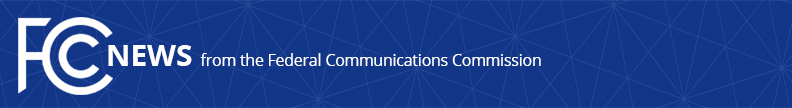 Media Contact: Michael Sweeney, (202) 418-1087Michael.Sweeney@fcc.govFor Immediate ReleaseSIMINGTON ADDRESSES NTCA LEGISLATIVE AND POLICY CONFERENCEWASHINGTON, D.C., April 28, 2022—On Monday, Commissioner Nathan Simington of the Federal Communications Commission spoke at NTCA—The Rural Broadband Association’s annual Legislative and Policy Conference.  The discussion focused on policy issues important to community-based and rural telecommunications providers.  In his remarks, Commissioner Simington focused on regulatory issues facing rural providers.  Said the Commissioner, “The first thing I want to communicate today is appreciation for your engagement with the FCC and your diligence in implementing the programs we have come up with over the years. Your representatives are a crucial resource for commissioners and Commission staff who are tasked with crafting and implementing the programs that make it possible for you to serve more customers in more areas with better service than ever before. And this partnership has been a successful one. The phenomenal quality of American internet service—among the best in the world—is enjoyed by Americans in towns small and large.”A link to the Commissioners remarks may be found at: https://www.fcc.gov/about/leadership/nathan-simington#speeches ###
Office of Media Relations: (202) 418-0500ASL Videophone: (844) 432-2275TTY: (888) 835-5322Twitter: @FCCwww.fcc.gov/media-relations  This is an unofficial announcement of Commission action.  Release of the full text of a Commission order constitutes official action.  See MCI v. FCC, 515 F.2d 385 (D.C. Cir. 1974).